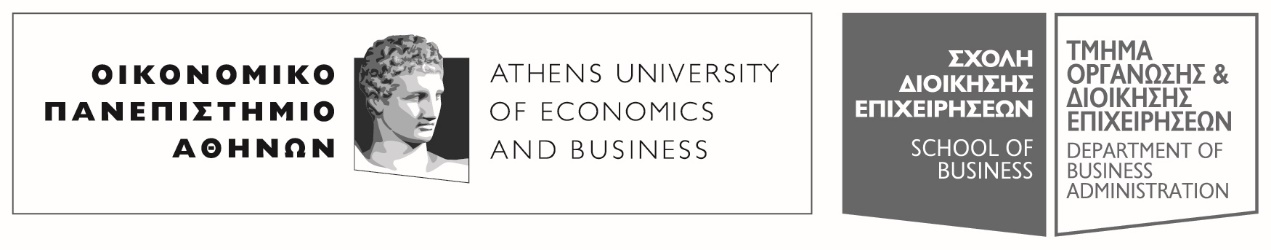 Πατησίων 76, 104 34 Αθήνα. Tηλ.: 210 8203308-311, 210 8203375 76,  104 34 . Tel.: (+30) 210 8203308-311, 210 8203375 E-mail: ode@aueb.gr / www.aueb.grΑΝΑΚΟΙΝΩΣΗΓια τους φοιτητές του Τμήματος ΟΔΕΤο μάθημα  «ΜΑΝΑΤΖΜΕΝΤ», με διδάσκοντα τον κ. Αντώνιο Ιωαννίδη, Επίκουρο Καθηγητή, δε θα διεξαχθεί το διάστημα 14-12-2022 έως 21-12-2022 και συγκεκριμένα την Τετάρτη 14-12-2022 (13.00-15.00 & 15.00-17.00) και την Τετάρτη 21-12-2022 (13.00-15.00 & 15.00-17.00), λόγω ασθένειας του διδάσκοντος.Τα μαθήματα αυτά θα αναπληρωθούν κατά την περίοδο 09-01-2023 έως 20-01-2023.                                                                                                             Αθήνα  20/12/2022Από τη Γραμματεία του Τμήματος                                                                                   Οργάνωσης και Διοίκησης Επιχειρήσεων